1. Aşağıda verilen cümlelerin boşluklarına parantez içinden uygun kelime seçiniz? (12p)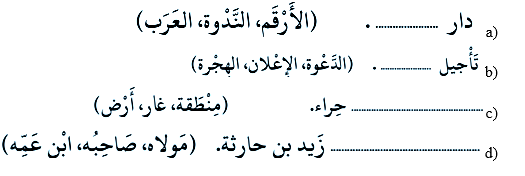 2. Aşağıdaki Arapça cümleleri cümle şeklinde Türkçeye çeviri yapınız?(14+11p)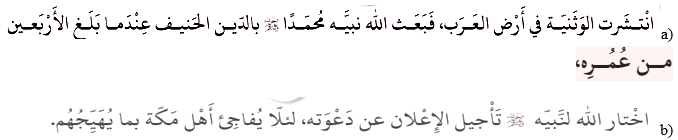 3. Aşağıda verilen cümlelerin anlamları doğru ise D yanlış ise Y yazınız? (12p)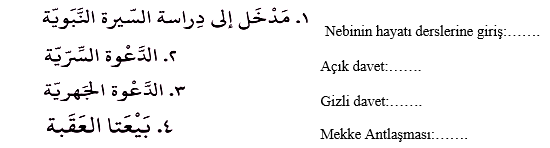 4. Aşağıdaki cümleleri “ilk vahiy gelme anını ve Peygamberin hicret olayını” bilgilerinden yola çıkarak bilgi bakımından doğru cümleye artı + yanlış cümleye eksi – koyunuz.? (12p)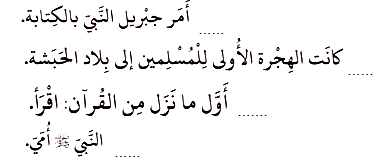 5. Aşağıda verilen عَلِمَ ve كَتَبَ fiillerinin karşılarındaki boşluklara Gaib Muzari çekimlerini yapıp anlamlarını yazınız? (12p) 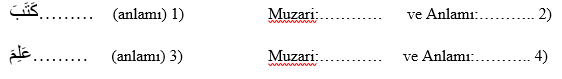 6. Aşağıdaki kelimelerin anlamlarını yazınız? (8p)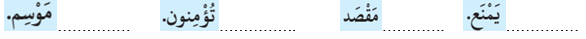 7.Aşağıdaki cümlede bulunan boşlukları parantez içindeki uygun kelimelerle tamamlayınız.? (10p)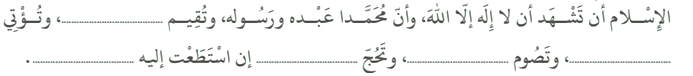 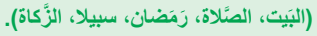 8. Aşağıdaki cümlede fiilleri bulup daire içine alınız.? (10p)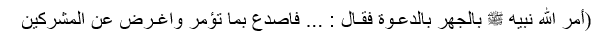 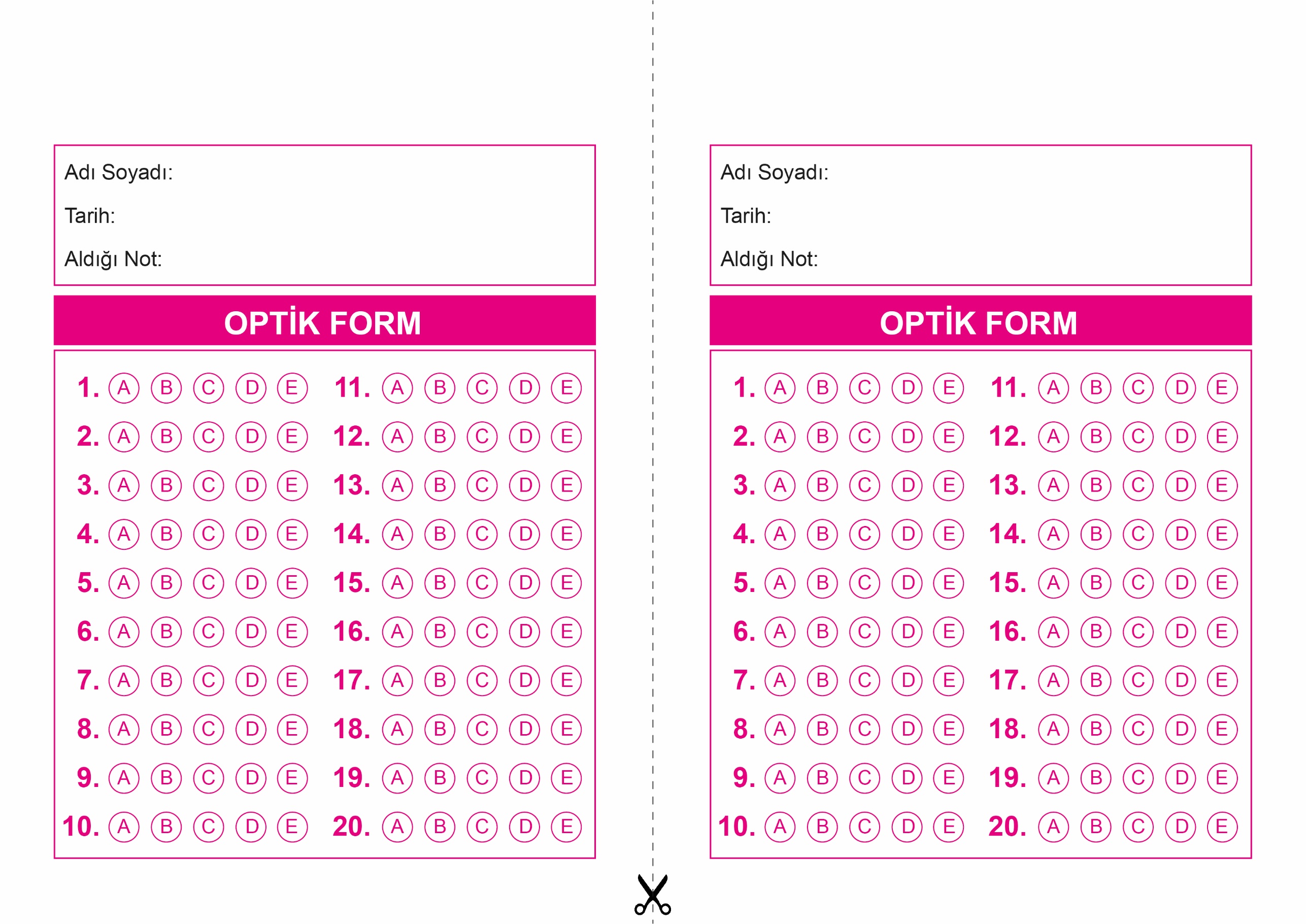 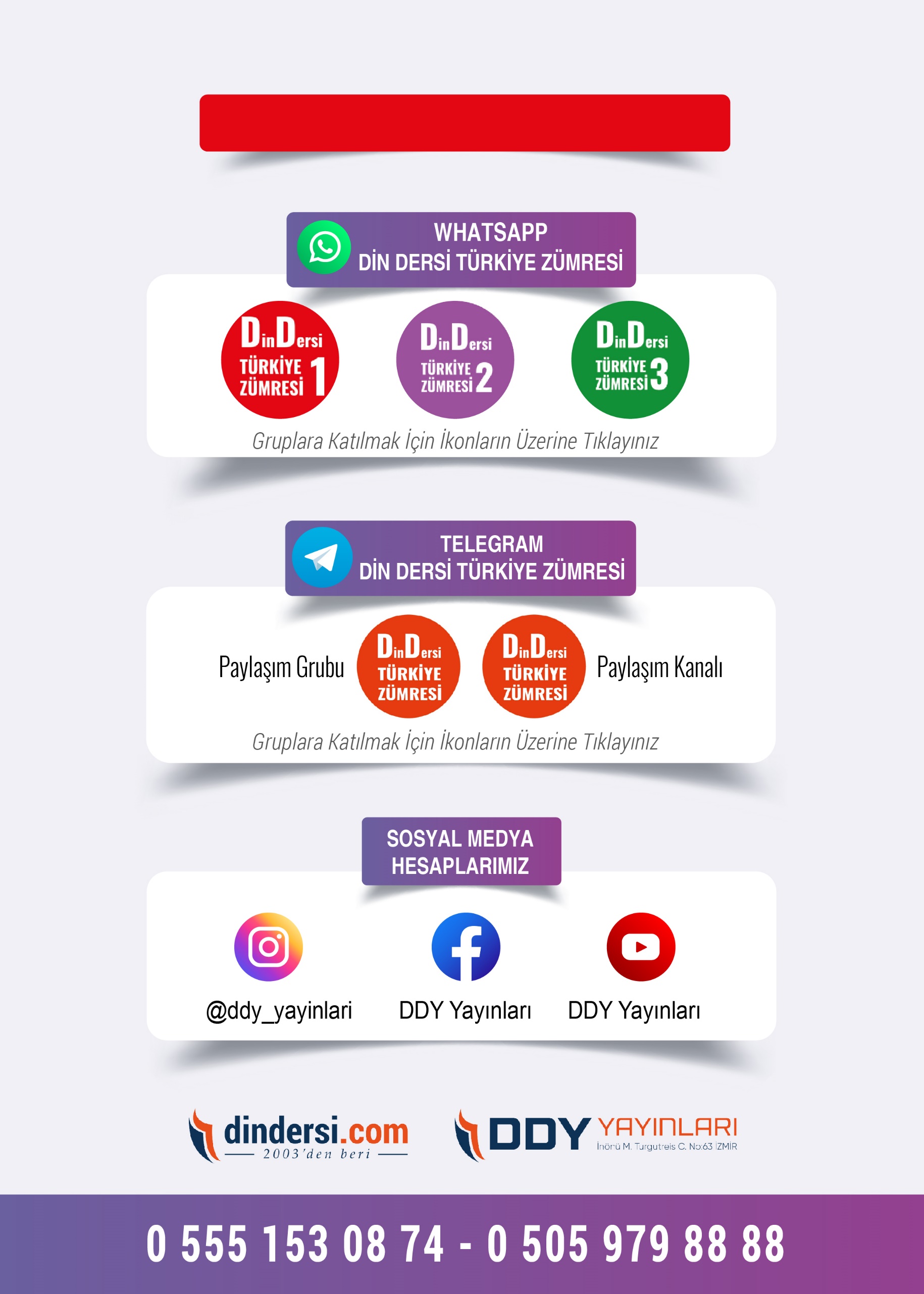 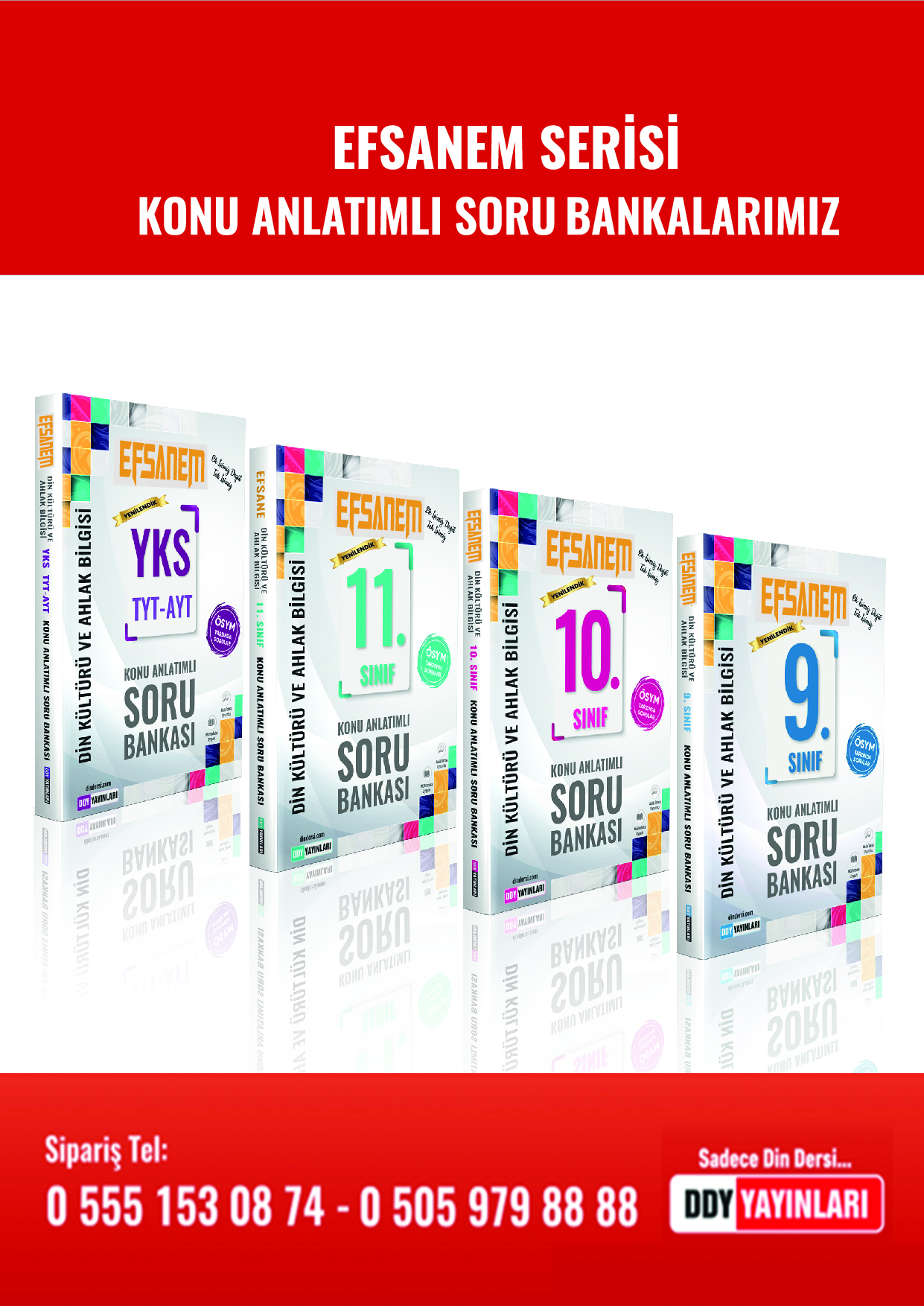 Adı:…………………. LisesiSoyadı:………………. Eğitim Öğretim YılıTarih: ……/……/ 20..Sınıfı:ARAPÇAAldığı NotNo:11. Sınıf 2.Dönem 1. Yazılı / Sınav SorularıBaşarılar Dilerim Din Kültürü ve Ahlak Bilgisi Öğretmeni………………………………………….